      SAMEDI 11 OCTOBRE 2014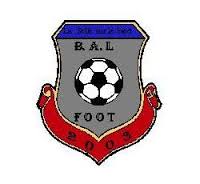          FRANCE – PORTUGALNous organisons une sortie au Stade de France. Un match qui s’annonce chaud !!! Avec la France, quart de finaliste de la dernière coupe du Monde contre le Portugal du meilleur joueur du monde, Christiano Ronaldo !!!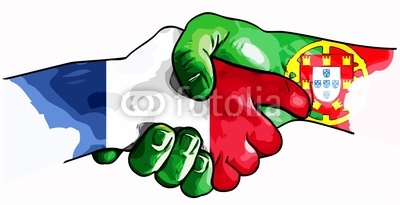 Rendez- vous à 16h30 au stade de la selle sur le Bied retour vers 2h00.Retour du coupon réponse avec paiement avant le lundi 29 septembre dernier délai. Tous mineurs sont sous la responsabilité de leurs parents.Pour tout renseignement, contacter Mr Léthumier Mickaël au : 0680326954.Coupon réponse :   Nom :_ _ _ _ _ _ _ _ _ _ _ _ _ _Nombre de places: _ _ _ _ _ _ x 40 eurosComprenant Place + Transport